AUCUN REMBOURSEMENT NE SERA EFFECTUE QUEL QUE SOIT LE MOTIFMode de règlement :Chèques  (préciser le nom du titulaire des chèques) :Chèques vacances 			Chèques sport				Chèques bien-être Pass’loisir caf 				Espèces Je reconnais avoir pris connaissance du règlement intérieur.Date et signature, 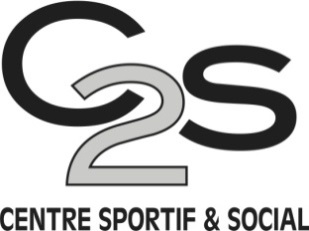 2, avenue du Général de Gaulle45150 Jargeau 02 38 59 76 80c2s.jargeau@gmail.com2, avenue du Général de Gaulle45150 Jargeau 02 38 59 76 80c2s.jargeau@gmail.comMARCHE NORDIQUESaison 2022-2023Fiche d’inscription par familleA retourner impérativement datée et signée accompagnée de votre règlement et de votre certificat médical ou questionnaire de santéMARCHE NORDIQUESaison 2022-2023Fiche d’inscription par familleA retourner impérativement datée et signée accompagnée de votre règlement et de votre certificat médical ou questionnaire de santéMARCHE NORDIQUESaison 2022-2023Fiche d’inscription par familleA retourner impérativement datée et signée accompagnée de votre règlement et de votre certificat médical ou questionnaire de santéNOM (foyer) ____________________________________Adresse_________________________________________Code postal _____________________________________E-mail __________________________________________NOM (foyer) ____________________________________Adresse_________________________________________Code postal _____________________________________E-mail __________________________________________Prénom _______________________________________Commune _____________________________________Tél :  __________________________________________Prénom _______________________________________Commune _____________________________________Tél :  __________________________________________Prénom _______________________________________Commune _____________________________________Tél :  __________________________________________NOM - PrénomDate de naissanceDate de naissanceN° des cours choisis (voir grille ci-après)JoursN° de coursHorairesAnimatriceMardiMN01de 10h à 11hCatherineJeudiMN02de 10h à 11hCatherineSamediMN03de 13h à 14h Catherine (paiement en 3 fois)1er chèque2ème chèque3ème chèqueCours par semaineTARIF 1 heureau 15/10/22au 15/01/23au 15/04/23Pour une même personne111.00 €Licence EPGV obligatoire(Si vous en avez déjà une, nous fournir un justificatif)33.00 €Adhésion annuelle par famille obligatoire16.00 €Montant total pour une personne 160.00 €86.00 €37.00 €37.00 €